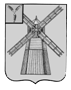 АДМИНИСТРАЦИЯ ПИТЕРСКОГО МУНИЦИПАЛЬНОГО РАЙОНА САРАТОВСКОЙ ОБЛАСТИП О С Т А Н О В Л Е Н И Еот 6 мая  2014 года  № 198с. ПитеркаО внесении изменений и дополнений в постановление главы администрации муниципального района от 16 августа 2011 года № 260В соответствии с  Уставом Питерского муниципального района, в целях изыскания дополнительных доходов в консолидированный бюджет Питерского района администрация муниципального района ПОСТАНОВЛЯЕТ:1. Внести в постановление главы администрации муниципального района от 16 августа 2011 года №260 «О создании комиссии по обеспечению доходов и сокращению задолженности по налоговым и неналоговым сборам в бюджет района»  (с изменениями  от 14 февраля 2012 года № 41, от 28 июня 2012 года № 251, от 25 апреля 2014 года  № 186) следующие изменения и дополнения:1.1. название постановления дополнить словами «и легализации заработной платы на территории Питерского муниципального района»;1.2. приложение № 2  к постановлению главы администрации муниципального района от 16 августа 2011 года № 260  изложить в новой редакции согласно приложению.2. Настоящее постановление вступает в силу с момента опубликования на официальном сайте администрации муниципального района http://piterka.sarmo.ru.Глава администрациимуниципального района                                                                         В.Н. ДерябинПриложение  к постановлению администрации муниципального района от 6 мая 2014 года № 198«Приложение № 2 к постановлению главы администрации муниципального района от 16 августа 2011 года № 260ПОЛОЖЕНИЕ	о комиссии по обеспечению доходов и сокращению задолженности по налоговым и неналоговым сборам в бюджет района и легализации заработной платы на территории Питерского муниципального района1. Общие положения1.1.Комиссия по обеспечению доходов и сокращению задолженности по налоговым и неналоговым сборам в бюджет района и легализации заработной платы на территории Питерского муниципального района (далее Комиссия) создана в целях увеличения доходов и снижения задолженности по налогам и другим обязательным платежам в бюджет района.1.2.Комиссия в своей деятельности руководствуется Конституцией Российской Федерации, Федеральными законами, Указами и распоряжениями Президента Российской Федерации, постановлениями и распоряжениями Правительства Российской Федерации, другими нормативными актами, а также настоящим Положением.2. ЗадачиОсновными задачами Комиссии являются:2.1. Разработка и внесение в установленном порядке предложений по увеличению доходов и снижению задолженности по налогам и другим обязательным платежам в бюджет района;2.2.Обеспечение согласованных действий органов местного самоуправления, заинтересованных в решении вопросов, связанных с поступлением налогов и иных обязательных платежей в бюджет района, а также по легализации выплаты заработной платы в Питерском муниципальном районе, определение методов легализации выплаты заработной платы в Питерском муниципальном районе;2.3. Взаимодействие с налогоплательщиками по вопросам увеличения налогооблагаемой базы и повышения социальной защищенности работающего населения;2.4. Повышение уровня заработной платы.3. ПраваКомиссия по вопросам, входящих в её компетенцию, имеет право:3.1. Заслушивать руководителей и главных бухгалтеров предприятий и организаций, независимо от организационно-правовых форм собственности, индивидуальных предпринимателей без образования юридического лица, которые имеют задолженность по платежам в бюджет и внебюджетные фонды, а также  имеющие задолженности по платежам за аренду земли и помещений, находящихся в муниципальной собственности, осуществляющих деятельность на территории района и (или) состоящих на налоговом учете в Межрайонной ИФНС России № 9 по Саратовской области;3.2. Запрашивать в установленном порядке у органов местного самоуправления, предприятий и организаций, индивидуальных предпринимателей, находящихся на территории района, необходимую информацию по вопросам, относящихся к компетенции Комиссии;         3.3.Привлекать к своей работе должностных лиц органов местного  самоуправления района и экспертов;3.4. Принимать меры по организации выполнения решений Комиссии.4. Обязанности4.1.Члены Комиссии обязаны обеспечивать неразглашение конфиденциальной информации о финансовом состоянии предприятий, учреждений, организаций и индивидуальных предпринимателей, которая становится им доступна в ходе заседания Комиссии.5. Организация работы Комиссии5.1.Состав Комиссии утверждается постановлением администрации муниципального района. Председатель Комиссии руководит деятельностью Комиссии, председательствует на заседаниях, осуществляет общий контроль за реализацией принятых Комиссией решений.5.2.Повестка дня заседания Комиссии формируется её председателем, исходя из предложений членов Комиссии. Подготовку материалов на заседания Комиссии и приглашение недоимщиков осуществляет заместитель председателя Комиссии5.3.Заседания Комиссии по обеспечению доходов и сокращению задолженности по налоговым и неналоговым сборам в бюджет района и по легализации выплаты заработной платы проводятся по мере необходимости, но не реже одного раза в месяц. Заседание Комиссии считается правомочным, если на нем присутствует не менее половины членов Комиссии. Для участия в заседаниях Комиссии могут быть приглашены представители, не входящие в состав Комиссии.5.4.Решение Комиссии принимается большинством голосов. При равном количестве голосов «за» и «против», решающим голосом является решение председателя Комиссии.	5.5. Протокол заседания и решения Комиссии оформляются секретарем Комиссии в течение трех дней со дня заседания, подписываются председателем Комиссии, утверждаются главой администрации района.5.6.Решения Комиссии, принимаемые в пределах её компетенции, носят рекомендательный характер.	5.7. В случае временного отсутствия председателя комиссии  его обязанности исполняет заместитель председателя комиссии.».ВЕРНО: управляющий делами администрации               муниципального района                                                      Н.А. Салацкая